АДМИНИСТРАЦИЯ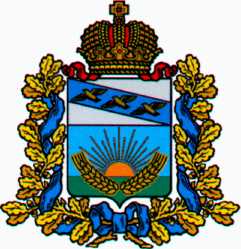 СОЛНЦЕВСКОГО РАЙОНА КУРСКОЙ ОБЛАСТИП О С Т А Н О В Л Е Н И ЕО внесении изменений в муниципальную программуСолнцевского района Курской области«Создание условий для эффективного исполнениягосударственных полномочий по государственнойрегистрации актов гражданского состоянияв Солнцевском районе Курской области»,утвержденную постановлением АдминистрацииСолнцевского района Курской областиот 27.12.2019 № 562В соответствии со статьей 179 Бюджетного кодекса Российской Федерации, постановлением Администрации Солнцевского района Курской области от 06.11.2013 г. № 585 «Об утверждении Порядка разработки, реализации и оценки эффективности муниципальных программ Солнцевского района Курской области» и постановлением Администрации Солнцевского района Курской области от 05.11.2014 г. № 543 «Об утверждении перечня муниципальных программ Солнцевского района Курской области», Администрация Солнцевского района Курской области ПОСТАНОВЛЯЕТ:1. Внести в муниципальную программу «Создание условий для эффективного исполнения государственных полномочий по государственной регистрации актов гражданского состояния в Солнцевском районе Курской области», утвержденную постановлением Администрации Солнцевского района Курской области от 27.12.2019 г. № 562, следующие изменения:1.1. Паспорт муниципальной программы «Создание условий для эффективного исполнения государственных полномочий по государственной регистрации актов гражданского состояния в Солнцевском районе Курской области» изложить в новой редакции (прилагается);1.2. Паспорт подпрограммы «Обеспечение реализации муниципальной программы «Создание условий для эффективного исполнения государственных полномочий по государственной регистрации актов гражданского состояния в Солнцевском районе Курской области» изложить в новой редакции (прилагается);1.3. Приложения № 1, № 2 изложить в новой редакции (прилагаются).2. Отделу ЗАГС Администрации Солнцевского района Курской области (Потемкина Т.Л.) обеспечить размещение данного постановления на официальном сайте Администрации Солнцевского района Курской области в 2-х недельный срок со дня подписания настоящего постановления.3. Постановление вступает в силу со дня его подписания.Глава Солнцевского района                                                                  Г.Д. ЕнютинУтвержденапостановлением АдминистрацииСолнцевского районаКурской областиот 27 декабря 2019 г. № 562в редакциипостановления АдминистрацииСолнцевского районаКурской областиот 30 декабря 2021 г. № 649Муниципальная программа Солнцевского района Курской области «Создание условий для эффективного исполнения государственных полномочий по государственной регистрации актов гражданского состояния в Солнцевском районе Курской области»ПАСПОРТмуниципальной программы Солнцевского района Курской области «Создание условий для эффективного исполнения государственных полномочий по государственной регистрации актов гражданского состояния в Солнцевском районе Курской области»ПАСПОРТподпрограммы «Обеспечение реализации муниципальной программы «Создание условий для эффективного исполнения государственных полномочий по государственной регистрации актов гражданского состояния в Солнцевском районе Курской области»Приложение № 1к муниципальной программе«Создание условий для эффективногоисполнения государственных полномочийпо государственной регистрации актовгражданского состояния в Солнцевском районеКурской области на 2020-2024 годы»Сведения о показателях (индикаторах) муниципальной программы Солнцевского района Курской области «Создание условий для эффективного исполнения государственных полномочий по государственной регистрации актов гражданского состояния в Солнцевском районе Курской области на 2020-2023 годы», и их значенияхПриложение № 2к муниципальной программе«Создание условий для эффективногоисполнения государственных полномочийпо государственной регистрации актовгражданского состояния в Солнцевском районеКурской области на 2021-2024 годы»Ресурсное обеспечение реализации муниципальной программы Солнцевского района Курской области «Создание условий для эффективного исполнения государственных полномочий по государственной регистрации актов гражданского состояния в Солнцевском районе Курской области на 2020-2023 годы» за счет средств местного бюджета(рублей)ОТ30.12.2021№649Курская область, 306120, пос. СолнцевоКурская область, 306120, пос. СолнцевоКурская область, 306120, пос. СолнцевоОтветственный исполнитель программыАдминистрация Солнцевского района Курской областиСоисполнители программыОтсутствуютУчастники программыОтсутствуютПрограммно-целевые инструменты ПрограммыОтсутствуютЦели ПрограммыПовышение эффективности организации деятельности по государственной регистрации актов гражданского состояния на территории Солнцевского района Курской области в соответствии с законодательством Российской Федерации;обеспечение предоставления государственных услуг в сфере государственной регистрации актов гражданского состояния в электронном виде, с использованием информационно-коммуникационных технологий.Задачи ПрограммыОбеспечение повышения качества и доступности предоставления государственных услуг в сфере государственной регистрации актов гражданского состояния;модернизация деятельности отдела ЗАГС Администрации Солнцевского района Курской области в сфере информационных и телекоммуникационных технологий.Целевые индикаторы и показатели ПрограммыДоля зарегистрированных актов гражданского состояния;доля совершенных юридически значимых действий (выдано повторных свидетельств и справок о государственной регистрации актов гражданского состояния, рассмотрено заявлений о внесении исправлений и изменений в записи актов гражданского состояния);доля записей актов гражданского состояния за период с 1920 по 2010 годы, внесенных в электронный информационно-поисковый массив, от общего числа записей, находящихся в архиве отдела ЗАГС;доля граждан, давших положительные отзывы о качестве полученной государственной услуги, от общего количества участвующих в опросе гражданСроки реализации ПрограммыВ один этап с 2021-2024 годыОбъемы бюджетных ассигнований на реализацию ПрограммыОбщий объем средств, предусмотренных на реализацию программы составляет – 5964954 рубля, всего; в том числе:2021 год – 1681425 рублей;2022 год – 1636531 рубль;2023 год – 1306499 рублей;2024 год – 1340499 рублей,в том числе на подпрограмму 1 общий объем средств составляет – 5964954 рубля, всего; в том числе:2021 год – 1681425 рублей;2022 год – 1636531 рубль;2023 год – 1306499 рублей;2024 год – 1340499 рублей.Ожидаемые результаты реализации Подпрограммырост доли зарегистрированных актов гражданского состояния ежегодно выше 91 %;рост доли совершенных юридически значимых действий (выдано повторных свидетельств и справок о государственной регистрации актов гражданского состояния, рассмотрено заявлений о внесении исправлений и изменений в записи актов гражданского состояния к 2024 году выше 91 %;рост доли записей актов гражданского состояния за период с 1920 по 1980 годы, внесенных в электронный информационно-поисковый массив, от общего числа записей, находящихся в архиве отдела ЗАГС к 2020 году с 67 % до 100 %;увеличение доли граждан, давших положительные отзывы о качестве полученной государственной услуги, от общего количества участвующих в опросе граждан к 2024 году с 77 % до 90 %;обеспечение высокого уровня доступности и предоставления качественных услуг в сфере государственной регистрации актов гражданского состояния для населения;наличие широкого спектра возможностей использования предоставляемых в сфере государственной регистрации актов гражданского состояния услуг в производственных, научных, образовательных и социальных целях;создание оптимальных условий максимально полного удовлетворения потребностей государственных структур, организаций, учреждений и граждан, а также сокращение финансовых и временных издержек, связанных с получением актуальной и доступной информации;обеспечение кардинального ускорения процесса информационного обмена, в том числе с органами государственной власти;создание новых возможностей для мониторинга демографических процессов в районе и принятия своевременных решений по регулированию этих процессов;обеспечение максимально результативного поиска информации, гарантирует сохранность документов на бумажных носителях, расширит поисковые возможности, позволит сократить сроки предоставления информации отделом ЗАГС гражданам и юридическим лицам.Ответственный исполнитель ПодпрограммыАдминистрация Солнцевского района Курской областиСоисполнители ПодпрограммыОтсутствуютУчастники ПодпрограммыОтсутствуютПрограммно-целевые инструменты ПодпрограммыОтсутствуютЦели ПодпрограммыОбеспечение создания условий для реализации муниципальной программы Солнцевского района Курской области «Создание условий для эффективного исполнения государственных полномочий по государственной регистрации актов гражданского состояния в Солнцевском районе Курской области»Задачи ПодпрограммыОбеспечение эффективной деятельности Администрации Солнцевского района Курской области как ответственного исполнителя муниципальной программы Солнцевского района Курской области «Создание условий для эффективного исполнения государственных полномочий по государственной регистрации актов гражданского состояния в Солнцевском районе Курской области»Целевые индикаторы и показатели Подпрограммы- доля достигнутых целевых показателей (индикаторов) муниципальной программы Солнцевского района Курской области «Создание условий для эффективного исполнения государственных полномочий по государственной регистрации актов гражданского состояния в Солнцевском районе Курской области»Сроки реализации ПодпрограммыВ один этап с 2021-2024 годовОбъемы бюджетных ассигнований на реализацию ПодпрограммыОбщий объем средств, предусмотренных на реализацию программы составляет – 5964954 рубля, всего; в том числе:2021 год – 1681425 рублей;2022 год – 1636531 рубль;2023 год – 1306499 рублей;2024 год – 1340499 рублей.Ожидаемые результаты реализации ПодпрограммыОбеспечение выполнения целей, задач и показателей муниципальной программы Солнцевского района Курской области «Создание условий для эффективного исполнения государственных полномочий по государственной регистрации актов гражданского состояния в Солнцевском районе Курской области» в целом, в разрезе основных мероприятий№ п/пНаименование показателя (индикаторНаименование показателя (индикаторЕд. измеренияЗначения показателей по годамЗначения показателей по годамЗначения показателей по годамЗначения показателей по годамЗначения показателей по годамЗначения показателей по годамЗначения показателей по годамЗначения показателей по годамЗначения показателей по годамЗначения показателей по годам№ п/пНаименование показателя (индикаторНаименование показателя (индикаторЕд. измерения2021 г.2021 г.2022 г.2022 г.2022 г.2023 г.2023 г.2024202420241.0доля зарегистрированных актов гражданского состояниядоля зарегистрированных актов гражданского состояния%> 91 %>97 %> 95 %> 95 %> 97 %> 95 %> 97 %> 96 %> 98 %> 98 %2.0доля совершенных юридически значимых действий (выдано повторных свидетельств и справок о государственной регистрации актов гражданского состояния, рассмотрено заявлений о внесении исправлений и изменений в записи актов гражданского состояния, проставлено штампов «апостиль»)доля совершенных юридически значимых действий (выдано повторных свидетельств и справок о государственной регистрации актов гражданского состояния, рассмотрено заявлений о внесении исправлений и изменений в записи актов гражданского состояния, проставлено штампов «апостиль»)%> 91 %>97 %> 95 %> 95 %> 97 %> 95%> 97 %> 96 %> 98 %> 98 %3.0доля записей актов гражданского состояния за период с 1920 по 2011 годы, внесенных в электронный информационно-поисковый массив, от общего числа записей, находящихся в архиве органов ЗАГСдоля записей актов гражданского состояния за период с 1920 по 2011 годы, внесенных в электронный информационно-поисковый массив, от общего числа записей, находящихся в архиве органов ЗАГС%67,00%74,6 %100,00%100,00%100 %100 %100 %100 %100 %100 %Подпрограмма «Обеспечение реализации муниципальной программы Солнцевского района Курской области «Создание условий для эффективного исполнения государственных полномочий по государственной регистрации актов гражданского состояния в Солнцевском районе Курской области»Подпрограмма «Обеспечение реализации муниципальной программы Солнцевского района Курской области «Создание условий для эффективного исполнения государственных полномочий по государственной регистрации актов гражданского состояния в Солнцевском районе Курской области»Подпрограмма «Обеспечение реализации муниципальной программы Солнцевского района Курской области «Создание условий для эффективного исполнения государственных полномочий по государственной регистрации актов гражданского состояния в Солнцевском районе Курской области»Подпрограмма «Обеспечение реализации муниципальной программы Солнцевского района Курской области «Создание условий для эффективного исполнения государственных полномочий по государственной регистрации актов гражданского состояния в Солнцевском районе Курской области»Подпрограмма «Обеспечение реализации муниципальной программы Солнцевского района Курской области «Создание условий для эффективного исполнения государственных полномочий по государственной регистрации актов гражданского состояния в Солнцевском районе Курской области»Подпрограмма «Обеспечение реализации муниципальной программы Солнцевского района Курской области «Создание условий для эффективного исполнения государственных полномочий по государственной регистрации актов гражданского состояния в Солнцевском районе Курской области»Подпрограмма «Обеспечение реализации муниципальной программы Солнцевского района Курской области «Создание условий для эффективного исполнения государственных полномочий по государственной регистрации актов гражданского состояния в Солнцевском районе Курской области»Подпрограмма «Обеспечение реализации муниципальной программы Солнцевского района Курской области «Создание условий для эффективного исполнения государственных полномочий по государственной регистрации актов гражданского состояния в Солнцевском районе Курской области»Подпрограмма «Обеспечение реализации муниципальной программы Солнцевского района Курской области «Создание условий для эффективного исполнения государственных полномочий по государственной регистрации актов гражданского состояния в Солнцевском районе Курской области»Подпрограмма «Обеспечение реализации муниципальной программы Солнцевского района Курской области «Создание условий для эффективного исполнения государственных полномочий по государственной регистрации актов гражданского состояния в Солнцевском районе Курской области»Подпрограмма «Обеспечение реализации муниципальной программы Солнцевского района Курской области «Создание условий для эффективного исполнения государственных полномочий по государственной регистрации актов гражданского состояния в Солнцевском районе Курской области»Подпрограмма «Обеспечение реализации муниципальной программы Солнцевского района Курской области «Создание условий для эффективного исполнения государственных полномочий по государственной регистрации актов гражданского состояния в Солнцевском районе Курской области»Подпрограмма «Обеспечение реализации муниципальной программы Солнцевского района Курской области «Создание условий для эффективного исполнения государственных полномочий по государственной регистрации актов гражданского состояния в Солнцевском районе Курской области»Подпрограмма «Обеспечение реализации муниципальной программы Солнцевского района Курской области «Создание условий для эффективного исполнения государственных полномочий по государственной регистрации актов гражданского состояния в Солнцевском районе Курской области»2.0Доля достигнутых целевых показателей (индикаторов) муниципальной программы Солнцевского района Курской области «Создание условий для эффективного исполнения государственных полномочий по государственной регистрации актов гражданского состояния в Солнцевском районе Курской области» к общему количеству целевых показателей (индикаторов)%%100100100100100100100100100100СтатусНаименование государственной программы, подпрограммы государственной программы, основного мероприятияОтветственный исполнительКод бюджетной классификацииРасходы (тыс. рублей), годыРасходы (тыс. рублей), годыРасходы (тыс. рублей), годыРасходы (тыс. рублей), годыРасходы (тыс. рублей), годыРасходы (тыс. рублей), годыРасходы (тыс. рублей), годыСтатусНаименование государственной программы, подпрограммы государственной программы, основного мероприятияОтветственный исполнительГРБСРз ПрЦСРВР2021 г.2022 г2023 г.2024 г.1234567891011Программа«Создание условий для эффективного исполнения государственных полномочий по государственной регистрации актов гражданского состояния Солнцевского района Курской области на 2020-2023 годы»Всего10010113180000001681425163653113064991340499Подпрограмма«Обеспечение реализации муниципальной программы «Создание условий для эффективного исполнения государственных полномочий по государственной регистрации актов гражданского состояния в Солнцевском районе Курской области»Ответственный исполнитель программы - Администрация Солнцевского района Курской области, всего, в том числе001011318100000001681425163653113064991340499Действующие расходные обязательстваДополнительные объёмы ресурсовОсновное мероприятие«Повышение эффективности организации деятельности по государственной регистрации актов гражданского состояния на территории Солнцевского района Курской области в соответствии с законодательством Российской Федерации»Ответственный исполнитель - отдел ЗАГС Администрации Солнцевского района Курской области всего, в том числе001011318101000001681425163653113064991340499Осуществление переданных органом государственной власти субъектов Российской Федерации в соответствии с пунктом 1 статьи 4 Федерального закона «Об актах гражданского состояния» полномочий Российской Федерации на государственную регистрацию актов гражданского состояния00101131810159300816000888720838000872000Расходы на выплаты персоналу в целях обеспечения функций государственными (муниципальными) органами, казенными учреждениями, органами управления государственными внебюджетными фондами00100101130113181015930018101С1402100100816000865425888720747811838000468499872000468499Закупка товаров, работ и услуг для обеспечения государственных (муниципальных) нужд001001011301131810159300181015930F200200000000Осуществление выплат стимулирующего характера за особые условия труда и дополнительную нагрузку работникам органов записи актов гражданского состояния субъектов Российской Федерации, осуществляющих конвертацию и передачу записей актов гражданского состояния, в том числе записей актов о рождении детей в возрасте от 3 до 18 лет в целях обеспечения поддержки детей, за счет средств резервного фонда Правительства Российской Федерации0010113180158790000Расходы на выплаты персоналу в целях обеспечения выполнения функций государственными (муниципальными) органами, казенными учреждениями, органами управления государственными внебюджетными фондами001011318101587901000000